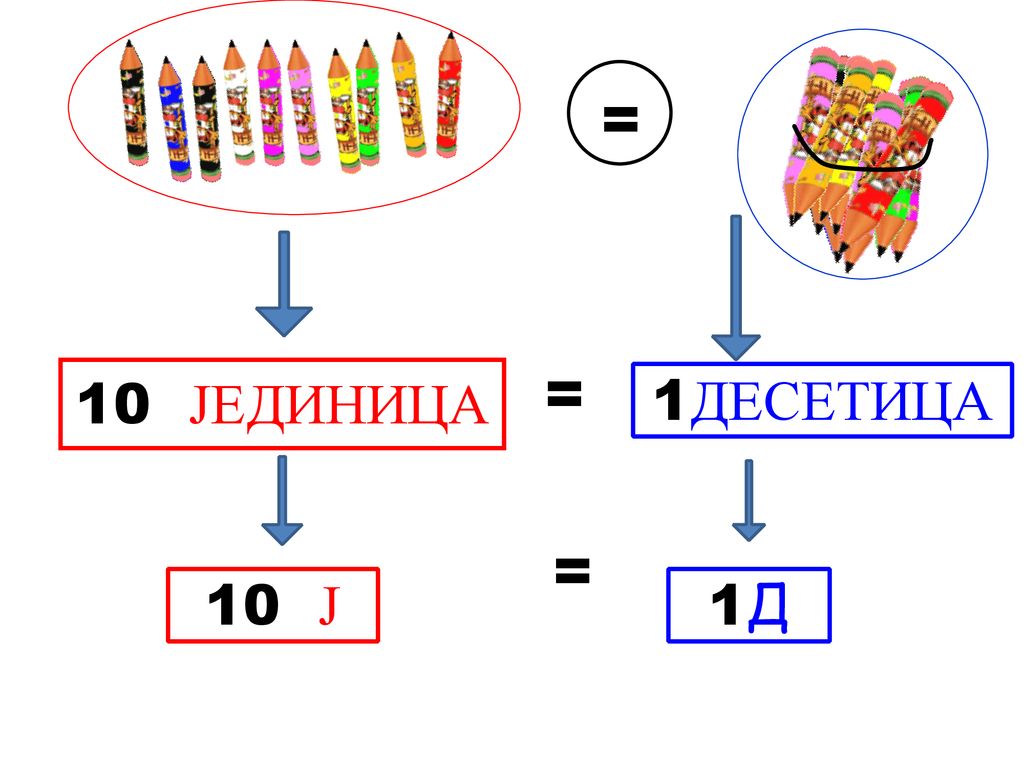 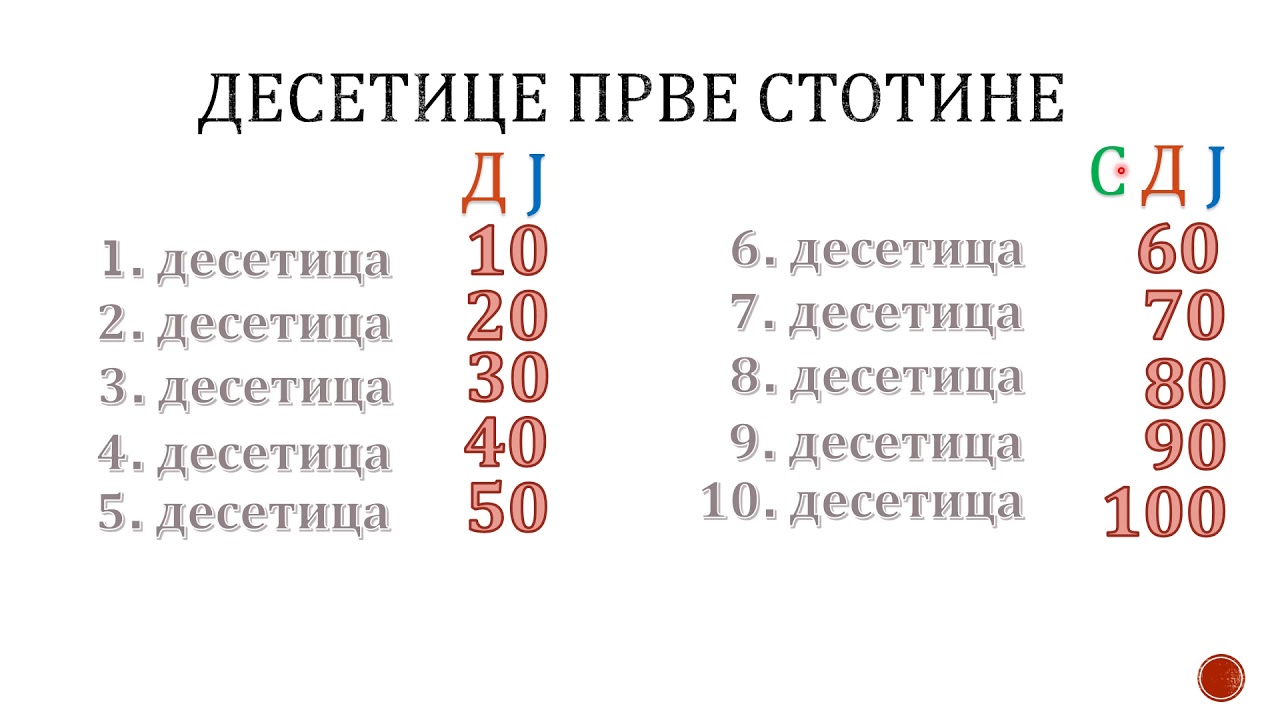 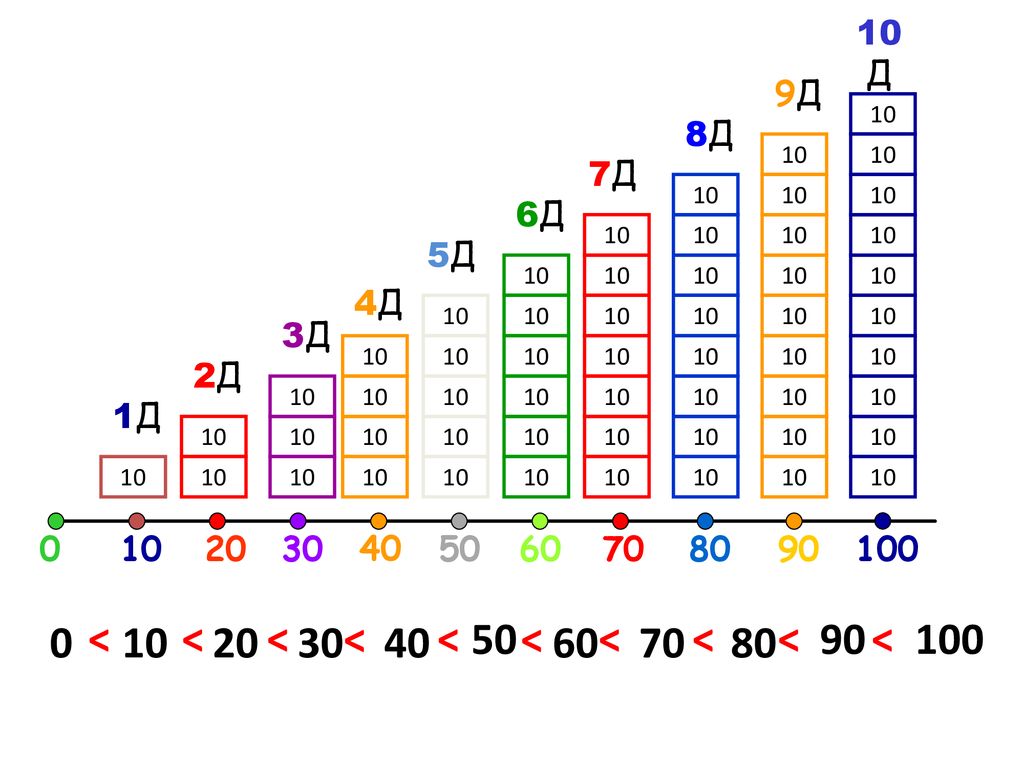 اكتب الرقم الذي له:5 عشرات و ست وحدات=____4 عشرات و 4 وحدات=____ 7 عسرات و 8 وحدات=____7 عشرات=____9 عشرات=____ 40 وحدات=____2. اكتب الارقام:للعشرة الثالثة ____________________________ -للعشرة السابعة ___________________________ 3. الرقم الاصغر للعشرة الرابع هو ____, و الرقم الاكبر هو____4اكتب كل الارقام الفردية للعش العاشر_________________________ 5. اكتب كل الارقام الزوجية للعشرة الخامسة________________________6. ضع دائرة حول الارقام التي تنتمي الى العشرة الثامنة: 70,62, 71,77,69, 79, 83, 804 .هاذا هو الرقم_____. انه ينتم الى العشرة________  اكتب الرقم التي في مكان العشرات له الرقم 8, و في مكان الوحدات له كتابة و قراءة الارقام حتى مئة:اكتب الارقام بالارقام: اربعة و عشرون____ احد و سبعون____ثمانية و ستون____تسعة و خمسون_____ ثلاثة و عشرون_____اكتب الارقام بالكالمات: 28 ________________________,66 ________________________, 90 ________________________, 48 ________________________, 55 ________________________. اكتب الرقم الذي ياتي: قبل الرقم 41___, 62___,70___,99___بعد الرقم 29___,33___,56___,40___. اكتب الارقام التي توجد بين الارقام 48 و 54___________________اكتب الرقم الذي له 3 العشرات و 5 والوحدات, و 7 العشرات و 6  الوحدات__________________اكتب سلسلة من الارقام من 56 الى 63__________________مقارنة الارقام حتى مئة:اكتب الرقم الاكبر و الرقم الاصغر:ا) للعشرة الخامسة______ _____ ب) للعشرة السابعة______ _____2. اكتب جميع الارقام المكونة باستخدام الارقام 3 و 5 و 1(بدون تكرار) و فرزها من الاصغر الى الاكبر_________________3.ادخال العلامة المقابلة <,> او = 34 ___ 37 45 ____ 55 7 عشرات و 4 وحدات ____ 74 9 عشرات و 6 وحدات ____6 عشرات و 9 وحدات عشرة عشرات ____99 4.اكتب الاصغر و الاكبر رقم مكون_______